Тема: « ФГОС начального общего образования»С 1 сентября 2011года все образовательные учреждения России перешли на новый федеральный государственный стандарт. Все  учителя начальных классов России ввели требования ФГОС в практику своей работы. Для этого пришлось  переосмыслить цели и ценности современного начального образования с позиции новых стандартов  начального общего образования. (слайд2) Главная цель ФГОСНОО- (слайд3)Что такое ФГОС? Это - совокупность требований, которые обязательно должна выполнить каждая школа, организуя процесс обучения и воспитания(слайд4)Что является отличительной особенностью нового Стандарта?Стандарты  первого поколения               Стандарты второго поколения  Формировать, давать знания                                 Развивать уменияЦелью школы становятся не только знания, но и  умения:ставить цель и добиваться ее;самостоятельно добывать и применять знания;составлять план своих действий и самостоятельно оценивать их последствия;задавать вопросы; ясно выражать свои мысли; заботиться о других, быть нравственным человекомсохранять и укреплять своё здоровье В информационном обществе главными стали не знания, а умения ими пользоваться!(слайд5,6) А сейчас можно увидеть разницу в сравнении:  Как учили и как будем учить?(слайд 7) Главная задача учителя сейчас учить способам действий, как учиться, т.е. универсальным учебным действиям.(слайд 8) В преломлении к образованию подойдет вот эта пословица:Можно привести верблюда к водопою, но заставить его пить нельзя.Вместо простой передачи знаний, умений и навыков от учителя к ученику приоритетной целью школьного образования становится развитие способности ученика самостоятельно ставить учебные цели, проектировать пути их реализации, контролировать и оценивать свои достижения, иначе говоря – формирование умения учиться. Учащийся сам должен стать «архитектором и строителем» образовательного процесса ,а учитель исполняет роль режиссера учебного процесса . Он мотивирует школьников к самостоятельному принятию решений и ищет способ включить в работу каждого ученика.Достижение данной цели становится возможным благодаря  формированию системы универсальных учебных действий (УУД). (слайд 8)Сегодня УУД придается огромное значение. Это совокупность способов действий обучающегося, которая обеспечивает его способность к самостоятельному  усвоению новых знаний, включая и организацию самого процесса усвоения. Универсальные учебные действия – это навыки, которые надо закладывать в начальной школе на всех уроках.  (Слайд )Универсальные учебные действия можно сгруппировать в четыре основных блока: 1) личностные; 2) регулятивные; 3) познавательные; 4) коммуникативные. (Слайд) Личностные действия позволяют сделать учение осмысленным, увязывая их с реальными жизненными  целями и ситуациями. Личностные действия направлены на осознание, исследование и принятие жизненных ценностей, позволяют сориентироваться  в нравственных нормах и правилах, выработать свою жизненную позицию в отношении мира.. Для развития умения оценивать свою работу дети вместе с учителем разрабатывают алгоритм оценивания своего задания. Обращается внимание на развивающую ценность любого задания. Учитель не сравнивает детей между собой, а показывает достижения ребенка по сравнению с его вчерашними достижениями. (Слайд ) Познавательные действия включают действия исследования, поиска, отбора и структурирования необходимой информации, моделирование изучаемого содержания.(Слайд) Коммуникативные действия    Учитель обучает детей приемам работы в группах, дети вместе с учителем исследуют, как можно прийти к единому решению в работе в группах, анализируют учебные конфликты и находят совместно пути их решения. Также Коммуникативные действияобеспечивают возможности сотрудничества: умение слышать, слушать и понимать партнера, планировать и согласованно выполнять совместную деятельность, распределять роли, взаимно контролировать действия друг друга, уметь договариваться, вести дискуссию, правильно выражать свои мысли, оказывать поддержку друг другу и эффективно сотрудничать как с учителем, так и со сверстниками.Слайд )Регулятивные действия обеспечивают возможность управления познавательной  и учебной деятельностью посредством постановки целей, планирования, контроля, коррекции своих действий, оценки успешности усвоения.На уроке уделяется большое внимание самопроверке детей,обучая их, как можно найти и исправить ошибку. За ошибки не наказывают, объясняя, что все учатся на ошибках.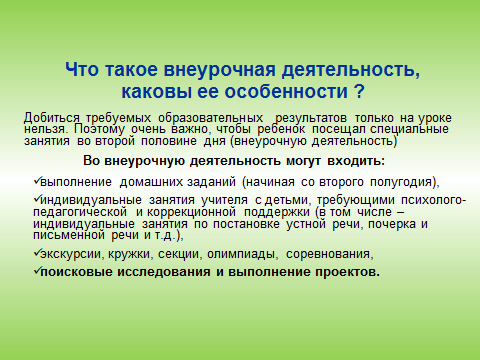 